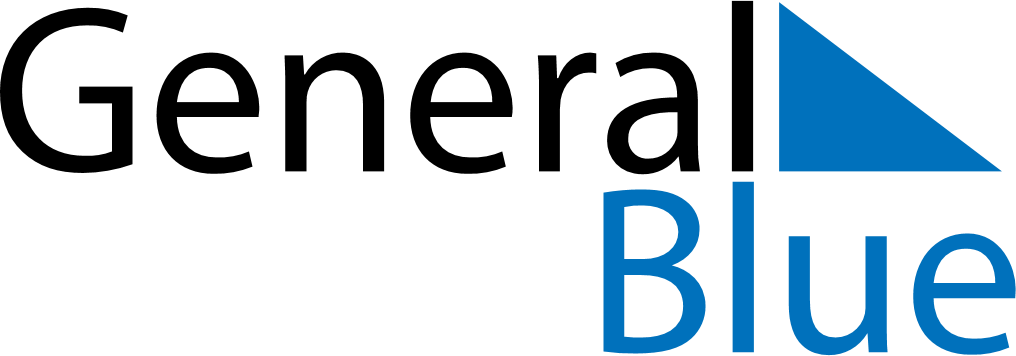 April 2019April 2019April 2019CroatiaCroatiaMONTUEWEDTHUFRISATSUN123456789101112131415161718192021Easter Sunday22232425262728Easter MondayOrthodox Easter2930Orthodox Easter Monday